This policy, in accordance with the provisions of the Child Care Act (1991), Education Act (1998), Education (Welfare) Act (2000) and the revised ‘Primary School Curriculum Guidelines’ (1999), details the aims and the content of the agreed programme for the provision and the delivery of ‘Relationships & Sexuality Education (RSE) in St. John’s NS Carramore. We trust that by detailing these procedures, it will assist all parties in relation to the content of this important subject area. School EthosSt. John’s NS is an inclusive primary school, under Patronage of the Catholic Archbishop of Achonry, is committed to the education and development of each pupil.We welcome pupils of all denominations and from every culture and social background.We strive to foster each child's physical, emotional, social, intellectual and spiritual development. We recognise that every child has a right to equal opportunity in education and have special concern for children in difficult circumstances and with special needs. We promote self-worth, love of learning, personal responsibility and the belief that we can make our world a better place. As a staff, we relate in a Christian caring way to each other, thus providing an example to our pupils. In valuing the importance of partnership between staff, parents, management and community, we strive to be open welcoming and accepting to all. Our school plays an active part in developing a sense of community in Carramore.St. John’s NS prides itself on being an environment that is warm, friendly, safe, supportive, inclusive and inviting. We strive to maintain this positive climate for the entire school community. In this space the child is encouraged to reach his/her full potential on a holistic level. Our school motto is ‘Mol an óige agus tiocfaidh sí’.Definition of RSERSE aims to help children learn, at home and in school, about their own development and about their friendships and relationships with others. This work will be based on developing a good self-image, promoting respect for themselves and others and providing them with appropriate information. RSE also aims to provide opportunities for children and young people to learn about relationships and sexuality in ways that help them think and act in a moral, caring and responsible way.Relationship of RSE to SPHESocial, Personal and Health Education (SPHE) provides opportunities for pupils to learn basic personal and social skills which foster integrity, self-confidence and self- esteem while nurturing sensitivity to the feelings and rights of others. Current ProvisionSPHE curriculum followed as per DES recommendations.Use of RSE Manuals, Busy Bodies DVD and Busy Bodies bookletsReligious Education taught through the Grow in Love programmeCurrently, the teachers cover all aspects of RSE with their classes on an annual basisThe Mandatory Stay Safe programme is taught in its entirety every second year.Aims of our RSE programmeTo help young people develop healthy friendships and relationshipsTo foster an understanding of and healthy attitude to, human sexuality and relationships in a moral, spiritual and social frameworkTo promote knowledge of and respect for human love, sexual intercourse and reproduction To understand the physical changes taking place with the onset of pubertyTo promote a sense of wonder and awe at the process of birth and new lifeTo enable the child to feel comfortable with his/her sexuality and that of othersGuidelines for the Management and Organisation of RSE in our School Organisational MattersGuidelines as laid down by the Department of Education and Skills and as discussed in this document will be followed.It is envisaged that the programme will be taught in an integrated manner where possible.ParentsParents  will also be informed in advance of the formal lessons on the sensitive areas of the programme eg. Puberty, sexual intercourse. Parents will be offered a chance to view any video clips being used in the teaching of RSE eg. Busy BodiesParents have the responsibility to become involved, to inform themselves of the programme content, to prepare children for the information they will acquire around the sensitive areas and to discuss areas covered in school in RSE/ SPHE with their children.If a parent has a particular concern/ issue in relation to the teachings of the RSE programme, they are encouraged to discuss same with the teacher or the principal.As always, parents are requested to inform teachers of special family situations. These will be dealt with in confidence. It is the experience of the teachers that it is to everyone’s benefit if they are kept informed. Curriculum MattersThe Curriculum by NCCA will be followed as published and will be taught in Infants to 6th class. All resources used will be in keeping with the ethos of the school and the policy. Each class teacher will teach the content for their class level.Children will be encouraged to discuss material being covered in class with their parents or guardians. Where possible handouts, worksheets etc. will be provided to facilitate this; eg. Home-School Links pages of the RSE manuals.In a class situation, children will be encouraged to recognise that certain information is for them only i.e. that it is inappropriate for them to discuss information received about puberty, intercourse and birth with younger siblings, friends from outside school et.  It will be explained that other children will be given this information by their own parents and teachers when it is developmentally appropriate for them to receive it. However, the school cannot take any responsibility for what is discussed outside of the school or on the yard.A respect for personal privacy and information will be emphasised. Teachers will neither give nor request personal information.  Children will also be taught to recognise that certain personal disclosures are inappropriate within a group setting.Topics covered up to 2nd class include:Keeping SafeBodily changes during growth and birthMaking age appropriate choicesAppreciating family lifeRecognising and expressing feelingsSelf-care, hygiene, diet, exercise and sleepExpressing opinions and listening to othersNaming the parts of the male/female body using appropriate anatomical terms (Junior/ Senior Infants) Naming the parts of the male/female body using appropriate anatomical terms and identify some of their functions (1st/ 2nd )The 5 topics of the Stay Safe programmeTopics covered up to sixth class include:Bodily changesHealthy eating, personal hygiene, exerciseKeeping SafeExpressing feelingsFamily relationships- Same Love/ Different Families (INTO Resource)Making healthy and responsible decisionsForming friendshipsThe 5 topics of the Stay Safe programmeDiscuss the stages and sequence of development of the human baby in the womb (Fourth class)Changes that occur in boys and girls with the onset of puberty (Fourth class)Reproductive system of male/female adults (Fifth & Sixth Class) *See Appendix 1 for detailsUnderstanding sexual intercourse, conception and birth within the context of a loving, committed relationship. (Sixth Class) *See Appendix 1 for detailsSensitive issues (in italic above) may be dealt with in the following class groupings;Puberty:Boys and girls mixed together in fourth class for main lessons.Puberty, Intercourse & Birth:Boys and girls mixed in sixth class. Dealing with QuestionsA question box may be used throughout lessons where appropriateTeachers will previously decide upon specific language and concepts for each class level in line with the SPHE curriculum and school ethos. *See Appendix 1 for detailsChildren’s questions will be dealt with, taking into account the following criteria when relevant-By being aware of circumstances in which the question has arisen-By clarifying what information is required-By deciding, if the issue is relevant, who is it relevant to-By giving a developmentally or age- appropriate answer-By deferring the question as one which will be answered in the next               lesson, one which should be answered at home or one which will be answered more fully in the future Students with SENTaking into account student’s cognitive, social and emotional development and their class level (4th, 5th & 6th Class), instruction on the sensitive aspects of RSE, will be based on individual needs and decided together by parents, mainstream teachers and support teachers during the child’s IEP meeting.  The support and resource teachers will aid the mainstream teacher with the facilitation of appropriate and agreed RSE provision for the child with SEN. Careful consideration will be given to the NCCA Guidelines for Moderate and Severe and Profound General Learning Disabilities for RSE provision. There will be ongoing assessment of the programme through observation by and feedback from parents, teachers and pupils.Provision of Ongoing SupportParents welcome to view the curriculum and resource materials if they so wish.Regular contact with parents prior to the teaching of lessons involving “sensitive issues” in the form of the home/school link page accompanying such lessons in the RSE Resource Books. Parents have the primary responsibility for educating their children in sexual matters. The school RSE programme acts as a support only to parents, and parents retain the right to withdraw their children from classes. Should a parent decide to withdraw their child from RSE lessons in school, they will be asked to put this in writing with reasons for doing so. They will also be asked to include a sentence stipulating that they will take full responsibility to teach RSE to their child instead.Links to other Policy AreasWellbeing Policy Statement and Framework for Practice (Circular   0042/2018) This supersedes SPHE Best Practice Guidelines   0022/20102. Anti- Bullying Procedures            0045/20133. Child Protection Procedures 0018/2017Child Protection: The school follows the DES child protection guidelines and has a child protection policy with the Principal as Designated Liaison Person. In cases of disclosure, the DLP will follow the procedures as set out in Children First. Guidelines and Procedures 2017ReviewThis policy will be reviewed should a need arise. Parents and staff will be informed of any amendments made by the RSE Policy Committee.Appendix 1 Appendix 2Dear Parent/ Guardian,							Date: _____________________Relationships and Sexuality education is an integral part of the Social, Personal, and Health Education (S.P.H.E) curriculum as per Department of Education & Skills guidelines. The sensitive elements of the Relationships & Sexuality education programme that will be covered with your child in the forthcoming weeks are summarised in the box below. It is important that you talk to your son/daughter about these topics so your child will feel prepared for the content of the programme. During all lessons the anatomically correct names for body parts will be used.JUNIOR INFANTS TO SECOND CLASSTHIRD CLASS TO SIXTH CLASSIf you have any questions/ queries please schedule an appointment with the class teacher who will be happy to meet with you. Our RSE policy is also available on our school website: ……….Thank you,_____________________________Class TeacherLesson Content – Sensitive IssuesLesson Content – Sensitive IssuesLesson Content – Sensitive IssuesLesson Content – Sensitive IssuesLesson Content – Sensitive IssuesLesson Content – Sensitive IssuesClassLessonStrand UnitLanguageDateHome/School J.I.S.I.Theme 6Caring for new life p.137Theme 7My Body p.147Growing and changingTaking care of my bodyPenis/Vagina or VulvaNaming parts of male and female body using appropriate anatomical termsTerm 2 every second yearS.I. RSE Manual p. 145S.I. RSE Manual p. 1561st2ndTheme 6The wonder of new life p.59/p.151Theme 7How my body works p67When my body needs special care p.161Theme 8Growing means changing p. 77/p.171Growing and changingTaking care of my bodyAs above: introduce womb, breast, breast feeding, urethra.Naming as above and identify some of the functions.Term 2 every second yearRSE Manual p. 65, 160, 1693rd4thTheme 6Preparing for new life p.69Theme 6 from 4th classThe wonder of new life p.169Theme 8As I grow I change p.93Theme 8 (girls only in 4th class)Growing and changing p.195Growing and changingDiscuss the stages and sequence of development of human baby in the womb. Umbilical cord. Any questions as to how the baby got there cannot be answered by the teacher.Term 2 or 3 at the discretion of the teacher4th class will cover content every yearRSE Manual p. 1815th6thTheme 6My body grows and changes p.81Theme 7The wonder of new life p.93Theme 8Caring for new life p.103Theme 2Different kinds of love p.141Growing and changingTaking care of my bodyChanges that occur in boys and girls at the onset of puberty.Reproductive system of male/female adults.Understand sexual intercourse, conception and birth within context of a loving,  committed relationship.Term 2 or 3 at the discretion of the teacher6th class will cover content every yearRSE Manual p. 92,101,112,149Busy Body Booklets and DVDS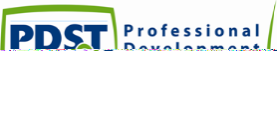 MYSELF:Taking Care of My Body: Caring for one’s body, respect for one’s body and that of others, diet, hygiene, being able to name parts of male and female body using appropriate anatomical terms. (penis/ vagina)Growing and Changing: Understanding growth and change, exploring feelings, becoming aware of new life and birth, understanding a baby’s needs.Taking Care of My Body: Understanding health, dangers of substance misuse, personal hygiene, nutrition. For 4th Class: understanding physical changes for boys and girls (puberty). For 5th/6th class children: understanding physical and other changes at puberty, understanding the male and female reproductive system.  Growing and Changing: Identifying and discussing feelings, having a positive sense of self. For 3rd/4th class children: recognising how feelings are influenced by puberty, being able to discuss the development of the human baby during pregnancy, For 6th Class children: understanding sexual intercourse, conception and birth in the context of a committed, loving relationship.